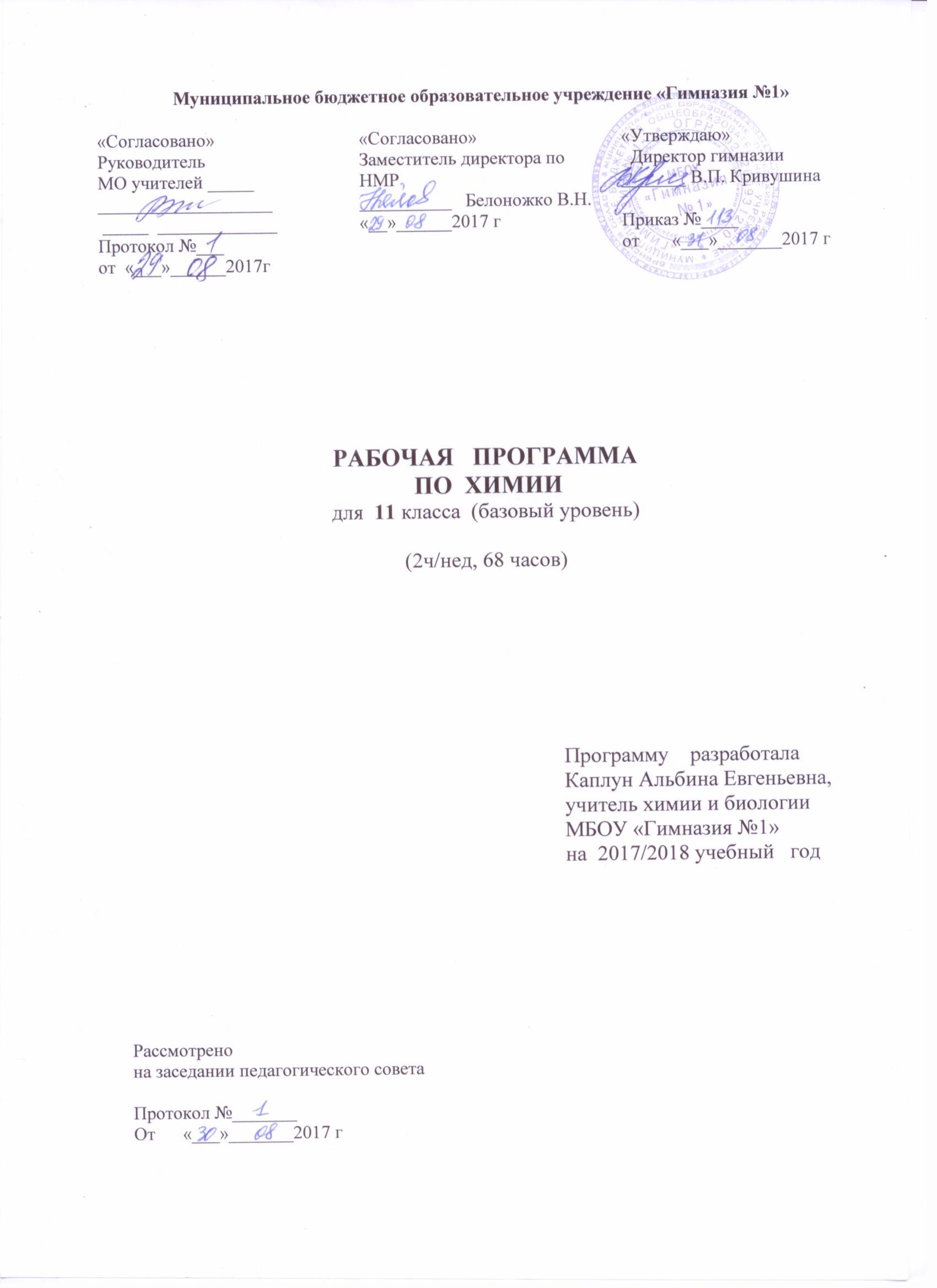 Пояснительная записка	Рабочая программа по химии для 11 класса разработана на основе Примерной программы основного общего образования по химии, Примерной программы среднего (полного) общего образования по химии (базовый уровень) и авторской программы  Гара Н.Н.  для общеобразовательных учреждений курса химии к учебникам химии авторов Г.Е.Рудзитиса, Ф.Г.Фельдмана для 8-11 классов (базовый курс) М., Просвещение, 2009г, соответствующей федеральному компоненту Государственного стандарта общего образования и допущенной Министерством образования и науки Российской Федерации.Примерная программа рассчитана на 70 часов (по 2 часа в неделю; 9 часов – резервное время), но согласно уставу гимназии (п.3.24) учебный год во 2-11 классах составляет 34 недели, поэтому данная рабочая программа предусматривает 68 часов (по 2 часа в неделю) за год. Два часа были сокращены  за счет резервного времени.Третий час резервного времени используется в теме 2 «Периодический закон и периодическая система химических элементов Д.И. Менделеева на основе учения о строении атомов» для решения расчетных задач по теме «Вычисление массы (количества вещества, объема) продукта реакции, если для его получения дан раствор с определенной массовой долей исходного вещества».Четыре часа резервного времени используется в теме 4 «Химические реакции» на изучение тем  «Окислительно-восстановительные реакции», «Реакции ионного обмена», «Гидролиз органических соединений», «Химическое равновесие. Принцип Ле-Шателье», так как данные темы сложны для восприятия и понимания.Час резервного времени используется в теме 5 «Металлы» на изучение темы «Электролиз растворов и расплавов веществ», так как данная тема несет очень много информации.Один час резервного времени выделен в теме 7 «Генетическая связь неорганических и органических веществ. Практикум» для выполнения итоговой контрольной работы за год.Из темы 7 «Генетическая связь неорганических и органических веществ. Практикум» перенесена практическая работа № 3 «Решение практических расчетных задач» в тему 5 «Металлы» для лучшего усвоения материала. Из данной темы один час перенесен в тему 6 для систематизации полученных знаний.Практическая работа № 4 «Получение, собирание и распознавание газов» из темы 7 перенесена в тему 6 «Неметаллы», так как эту работу эффективнее выполнять сразу после изучения этих газов.Другие изменения в авторскую программу не вносились.Учебник:  Химия. Основы общей химии. 11 класс: учеб. для общеобразоват. организаций с прил. на электрон. носителе: базовый уровень / Г.Е. Рудзитис, Ф.Г, Фельдман. – 14-е изд.- М.: Просвещение, 2013. – 159 с.Сборник задач, упражнений и тестов  по химии:11  класс: к учебнику Г.Е. Рудзитиса, Ф.Г. Фельдмана «Химия:11 класс» / М.А. Рябов. –  М.: Издательство «Экзамен», 2013. – 222, [2]с. (Серия «Учебно-методический комплект»)Программой предусмотрено проведение:- контрольных работ – 5;- практических работ – 9;- лабораторных работ – 7.Данный курс учащиеся изучают после курса химии для 8—9 классов, где они познакомились с важнейшими химическими понятиями, неорганическими и органическими веществами, применяемыми в промышленности и в повседневной жизни.Изучение химии в старшей школе на базовом уровне направлено на достижение следующих целей:на освоение знаний о химической составляющей естественно-научной картины мира, о важнейших химических понятиях, законах и теориях;на овладение умениями применять полученные знания для объяснения разнообразных химических явлений и свойств веществ, для оценки роли химии в развитии современных технологий и получении новых материалов;на развитие познавательных интересов и интеллектуальных способностей в процессе самостоятельного приобретения химических знаний с использованием различных источников информации, в том числе компьютерных;на воспитание убежденности в позитивной роли химии в жизни современного общества, необходимости химически грамотного отношения к своему здоровью и окружающей среде;на применение полученных знаний и умений для безопасного использования веществ и материалов в быту, сельском хозяйстве и на производстве, для решения практических задач в повседневной жизни, для предупреждения явлений, наносящих вред здоровью человека и окружающей среде.Данная программа предусматривает формирование у учащихся общеучебных умений и навыков, универсальных способов деятельности и ключевых компетенций. В этом направлении приоритетами для учебного предмета «химия»  в старшей школе на базовом уровне являются умение самостоятельно и мотивированно организовывать свою познавательную деятельность (от постановки цели до получения и оценки результата); определение сущностных характеристик изучаемого объекта; умение развернуто обосновывать суждения, давать определения, приводить доказательства; оценивание и корректировка своего поведения в окружающей среде; выполнение в практической деятельности и в повседневной жизни экологических требований; использование мультимедийных ресурсов и компьютерных технологий для обработки, передачи, систематизации информации, создания баз данных, презентации результатов познавательной и практической деятельности.Ведущая роль в раскрытии содержания курса химии 11 класса принадлежит электронной теории, периодическому закону и системе химических элементов как наиболее общим научным основам химии.В данном курсе систематизируются, обобщаются и углубляются знания о ранее изученных теориях и законах химической науки, химических процессах и производствах. В этом учащимся помогают различные наглядные схемы и таблицы, которые позволяют выделить самое главное, самое существенное.Содержание этих разделов химии раскрывается во взаимосвязи органических и неорганических веществ.Особое внимание уделено химическому эксперименту, который является основой формирования теоретических знаний. В конце курса выделены три практических занятия обобщающего характера: решение экспериментальных задач по органической и неорганической химии, получение, собирание и распознавание газов.Содержание учебного предмета11 класс 68 ч/год (2 ч/нед.; 9 ч — резервное время)Тема 1. Важнейшие химические понятия и законы (3 ч)Атом. Химический элемент. Изотопы. Простые и сложные вещества.Закон сохранения массы веществ, закон сохранения и превращения энергии при химических реакциях, закон постоянства состава. Вещества молекулярного и немолекулярного строения.Тема 2. Периодический закон и периодическая система химических элементов Д. И. Менделеева на основе учения о строении атомов (5 ч)Атомные орбитали, s-, p-, d- и f-электроны. Особенности размещения электронов по орбиталям в атомах малых и больших периодов. Энергетические уровни, подуровни. Связь периодического закона и периодической системы химических элементов с теорией строения атомов. Короткий и длинный варианты таблицы химических элементов. Положение в периодической системе химических элементов Д. И. Менделеева водорода, лантаноидов, актиноидов и искусственно полученных элементов.Валентность и валентные возможности атомов. Периодическое изменение валентности и размеров атомов.Расчетные задачи. Вычисления массы, объема или количества вещества по известной массе, объему или количеству вещества одного из вступивших в реакцию или получившихся в результате реакции.Тема 3. Строение вещества (8 ч)Химическая связь. Виды и механизмы образования химической связи. Ионная связь. Катионы и анионы. Ковалентная неполярная связь. Ковалентная полярная связь. Электроотрицательность. Степень окисления. Металлическая связь. Водородная связь. Пространственное строение молекул неорганических и органических веществ.Типы кристаллических решеток и свойства веществ.Причины многообразия веществ: изомерия, гомология, аллотропия, изотопия.Дисперсные системы. Истинные растворы. Способы выражения концентрации растворов: массовая доля растворенного вещества, молярная концентрация. Коллоидные растворы. Золи, гели.Демонстрации. Модели ионных, атомных, молекулярных и металлических кристаллических решеток. Эффект Тиндаля. Модели молекул изомеров, гомологов.Практическая работа. Приготовление растворов с заданной молярной концентрацией.Расчетные задачи. Вычисление массы (количества вещества, объема) продукта реакции, если для его получения дан раствор с определенной массовой долей исходного вещества.Тема 4. Химические реакции (17 ч)Классификация химических реакций в неорганической и органической химии.Скорость реакции, ее зависимость от различных факторов. Закон действующих масс. Энергия активации. Катализ и катализаторы. Обратимость реакций. Химическое равновесие. Смещение равновесия под действием различных факторов. Принцип Ле Шателье. Производство серной кислоты контактным способом.Электролитическая диссоциация. Сильные и слабые электролиты. Кислотно-основные взаимодействия в растворах. Среда водных растворов: кислая, нейтральная, щелочная. Ионное произведение воды. Водородный показатель (рН) раствора.Гидролиз органических и неорганических соединений.Демонстрации. Зависимость скорости реакции от концентрации и температуры. Разложение пероксида водорода в присутствии катализатора. Определение среды раствора с помощью универсального индикатора.Лабораторные опыты. Проведение реакций ионного обмена для характеристики свойств электролитов.Практическая работа. Влияние различных факторов на скорость химической реакции.Расчетные задачи. Вычисления массы (количества вещества, объема) продукта реакции, если известна масса исходного вещества, содержащего определенную долю примесей.НЕОРГАНИЧЕСКАЯ ХИМИЯТема 5. Металлы (15 ч)Положение металлов в периодической системе химических элементов Д. И. Менделеева. Общие свойства металлов. Электрохимический ряд напряжений металлов. Общие способы получения металлов. Электролиз растворов и расплавов. Понятие о коррозии металлов. Способы защиты от коррозии.Обзор металлов главных подгрупп (А-групп) периодической системы химических элементов.Обзор металлов побочных подгрупп (Б-групп) периодической системы химических элементов (медь, цинк, титан, хром, железо, никель, платина).Сплавы металлов.Оксиды и гидроксиды металлов.Демонстрации. Ознакомление с образцами металлов и их соединений. Взаимодействие щелочных и щелочноземельных металлов с водой. Взаимодействие меди с кислородом и серой. Электролиз раствора хлорида меди(П). Опыты по коррозии металлов и защите от нее.Лабораторные опыты. Взаимодействие цинка и железа с растворами кислот и щелочей. Знакомство с образцами металлов и их рудами (работа с коллекциями).Расчетные задачи. Расчеты по химическим уравнениям, связанные с массовой долей выхода продукта реакции от теоретически возможного.Тема 6. Неметаллы (10 ч)Обзор свойств неметаллов.Окислительно-восстановительные свойства типичных неметаллов. Оксиды неметаллов и кислородсодержащие кислоты. Водородные соединения неметаллов.Демонстрации. Образцы неметаллов. Образцы оксидов неметаллов и кислородсодержащих кислот. Горение серы, фосфора, железа, магния в кислороде.Лабораторные опыты. Знакомство с образцами неметаллов и их природными соединениями (работа с коллекциями). Распознавание хлоридов, сульфатов, карбонатов.Тема 7. Генетическая связь неорганических и органических веществ. Практикум (10 ч)Генетическая связь неорганических и органических веществ.Практикум: решение экспериментальных задач по неорганической химии; решение экспериментальных задач по органической химии; решение практических расчетных задач; получение, собирание и распознавание газов.Требования к уровню подготовки обучающихсяВ результате изучения химии на базовом уровне обучающийся должен знать/понимать:важнейшие химические понятия: вещество, химический элемент, атом, молекула, относительные атомная и молекулярная массы, ион, аллотропия, изотопы, химическая связь, электроотрицательность, валентность, степень окисления, моль, молярная масса, молярный объем, вещества молекулярного и немолекулярного строения, растворы, электролит и неэлектролит, электролитическая диссоциация, окислитель и восстановитель, окисление и восстановление, тепловой эффект реакции, скорость химической реакции, катализ, химическое равновесие, углеродный скелет, функциональная группа, изомерия, гомология;основные законы химии: сохранения массы веществ, постоянства состава, периодический закон;основные теории химии: химической связи, электролитической диссоциации, строения органических соединений;важнейшие вещества и материалы: основные металлы и сплавы, серная, соляная, азотная и уксусная кислоты, щелочи, аммиак, минеральные удобрения, метан, этилен, ацетилен, бензол, этанол, жиры, мыла, глюкоза, сахароза, крахмал, клетчатка, белки, искусственные и синтетические волокна, каучуки, пластмассы; уметь:называть изученные вещества по тривиальной или международной номенклатуре;определять валентность и степень окисления химических элементов, тип химической связи в соединениях, заряд иона, характер среды в водных растворах неорганических соединений, окислитель и восстановитель, принадлежность веществ к различным классам органических соединений;характеризовать элементы малых периодов по их положению в периодической системе Д. И. Менделеева; общие химические свойства металлов, неметаллов, основных классов неорганических и органических соединений; строение и химические свойства изученных органических соединений;объяснять зависимость свойств веществ от их состава и строения, природу химической связи (ионной, ковалентной, металлической), зависимость скорости химической реакции и положения химического равновесия от различных факторов;выполнять химический эксперимент по распознаванию важнейших неорганических и органических веществ;проводить самостоятельный поиск химической информации с использованием различных источников (научно-популярных изданий, компьютерных баз данных, интернет-ресурсов);использовать компьютерные технологии для обработки и передачи химической информации и ее представления в различных формах;использовать приобретенные знания и умения в практической деятельности и повседневной жизни с целью:объяснения химических явлений, происходящих в природе, быту и на производстве;определения возможности протекания химических превращений в различных условиях и оценки их последствий;экологически грамотного поведения в окружающей среде;оценки влияния химического загрязнения окружающей среды на организм человека и другие живые организмы;безопасного обращения с горючими и токсичными веществами, лабораторным оборудованием;приготовления растворов заданной концентрации в быту и на производстве;критической оценки достоверности химической информации, поступающей из разных источников.Тематическое планирование11 класс (68 уч. часов)№ урокав курсе№урокв темеТема урокаКол-во часов№ урокав курсе№урокв темеТема урокаКол-во часовРаздел 1. Теоретические основы химииРаздел 1. Теоретические основы химииРаздел 1. Теоретические основы химииРаздел 1. Теоретические основы химииТема 1. Важнейшие химические понятия и законыТема 1. Важнейшие химические понятия и законыТема 1. Важнейшие химические понятия и законы3 часа11Вводный инструктаж по ТБ в кабинете химии.Атом. Химический элемент. Изотопы. Простые и сложные вещества122Закон сохранения массы веществ, закон сохранения и превращения энергии при химических реакциях. Решение расчетных задач133Закон постоянства состава веществ. Вещества молекулярного и немолекулярного строения. Решение расчетных задач1Тема 2. Периодический закон и периодическая система химических элементов Д.И. Менделеева на основе учения о строении атомовТема 2. Периодический закон и периодическая система химических элементов Д.И. Менделеева на основе учения о строении атомовТема 2. Периодический закон и периодическая система химических элементов Д.И. Менделеева на основе учения о строении атомов5 ч41Строение электронных оболочек атомов химических элементов. 152Строение электронных оболочек атомов химических элементов. Короткий и длинный вариант таблицы химических элементов163Положение в периодической системе химических элементов Д.И. Менделеева водорода, лантаноидов, актиноидов и искусственно полученных элементов174Валентность. Валентные возможности и размеры атомов химических элементов. Решение расчетных задач.185Решение расчетных задач по теме «Вычисление массы (количества вещества, объема) продукта реакции, если для его получения дан раствор с определенной массовой долей исходного вещества»1Тема 3. Строение веществТема 3. Строение веществТема 3. Строение веществ8 ч91Виды и механизмы образования химической связи1102Характеристики химической связи1113Пространственное строение молекул неорганических и органических веществ1124Типы кристаллических решеток и свойства веществ1135Причины многообразия веществ. Решение расчетных задач по теме «Вычисление массы (количества вещества, объема) продукта реакции, если для его получения дан раствор с определенной массовой долей исходного вещества»1146Дисперсные системы1157Практическая работа №1. Приготовление растворов с заданной молярной концентрацией1168Контрольная работа №1  по темам: «Важнейшие химические понятия и законы», «Периодический закон и периодическая система химических элементов Д.И. Менделеева на основе учения о строении атомов», «Строение веществ»1Тема 4. Химические реакцииТема 4. Химические реакцииТема 4. Химические реакции17 ч171Сущность и классификация химических реакций118, 192,3Окислительно-восстановительные реакции2204Скорость химических реакций. Катализ и катализаторы1215Скорость химических реакций. Закон действующих масс. Катализ и катализаторы. Энергия активации1226Практическая работа №2.  Влияние различных факторов на скорость химической реакции.123,247,8Химическое равновесие. Принцип Ле-Шателье.2259Производство серной кислоты контактным методом.12610Электролитическая диссоциация. Сильные и слабые электролиты. Среда водных растворов. Водородный показатель (рН)12711Электролитическая диссоциация. Сильные и слабые электролиты. Среда водных растворов. Водородный показатель (рН)12812Реакции ионного обмена. Лабораторная работа № 1. Проведение реакций ионного обмена для характеристики свойств электролитов.12913Реакции ионного обмена.13014Гидролиз неорганических соединений. Лабораторная работа № 2. Определение характера среды раствора с помощью универсального индикатора13115Гидролиз органических соединений13216Обобщение и повторение изученного материала. Решение расчетных задач по теме «Вычисление массы (количества вещества, объема) продукта реакции, если известна масса исходного вещества, содержащего определенную долю примесей»13317Контрольная работа № 2 по теме «Теоретические основы химии»1Тема 5. МеталлыТема 5. МеталлыТема 5. Металлы15 ч341Общая характеристика металлов. Лабораторная работа № 3. Знакомство с образцами металлов и их рудами (работа с коллекцией)1352Химические свойства металлов1363Общие способы получения металлов1374Электролиз растворов и расплавов веществ1385Электролиз растворов и расплавов веществ1396Понятие о коррозии металлов. Способы защиты от коррозии1407Металлы А-групп периодической системы химических элементов1418Металлы главных подгрупп (А-групп) периодической системы химических элементов1429Металлы побочных подгрупп (Б-групп) периодической системы химических элементов. Лабораторная работа №4. Взаимодействие цинка и железа с растворами щелочей и кислот.14310Металлы побочных подгрупп (Б-групп) периодической системы химических элементов14411Оксиды и гидроксиды металлов14512Сплавы металлов. Решение расчетных задач по теме «Расчеты по химическим уравнениям, связанные с массовой долей выхода продукта реакции от теоретически возможного»14613Практическая работа № 3. Решение экспериментальных задач по неорганической химии. Генетический ряд металла14714Обобщение и повторение изученного материала14815Контрольная работа №3. Металлы1Тема 6. НеметаллыТема 6. НеметаллыТема 6. Неметаллы10ч491Химические элементы – неметаллы. Строение и свойства простых веществ – неметаллов. Лабораторная работа № 5. Знакомство с образцами неметаллов и их природными соединениями (работа с коллекцией)1502Химические элементы – неметаллы. Строение и свойства простых веществ – неметаллов. Лабораторная работа № 6. Распознавание хлоридов1513Водородные соединения неметаллов1524Практическая работа № 4 «Получение, собирание и распознавание газов (водорода, кислорода)»1535Оксиды неметаллов1546Кислородсодержащие кислоты1557Окислительные свойства азотной и серной кислоты1568Решение качественных и расчетных задач. Лабораторная работа № 7. Распознавание сульфатов, карбонатов.1579Обобщение и повторение изученного материала. Решение задач15810Контрольная работа №4 по теме «Неметаллы»Тема 7. Генетическая связь неорганических и органических веществ. ПрактикумТема 7. Генетическая связь неорганических и органических веществ. ПрактикумТема 7. Генетическая связь неорганических и органических веществ. Практикум10 ч591Генетическая связь неорганических и органических веществ1602Генетическая связь неорганических и органических веществ1613Практическая работа № 5 «Решение экспериментальных задач по неорганической химии»1624Практическая работа № 6 «Решение экспериментальных задач по неорганической химии»1635Практическая работа № 7 «Решение экспериментальных задач по органической химии»1646Практическая работа № 8 «Решение экспериментальных задач по органической химии»1657Практическая работа № 9 «Решение практических расчетных задач»1668Итоговая контрольная работа за год1679Бытовая химическая грамотность16810Обобщение и повторение изученного материала1